[Wpisz cytat z 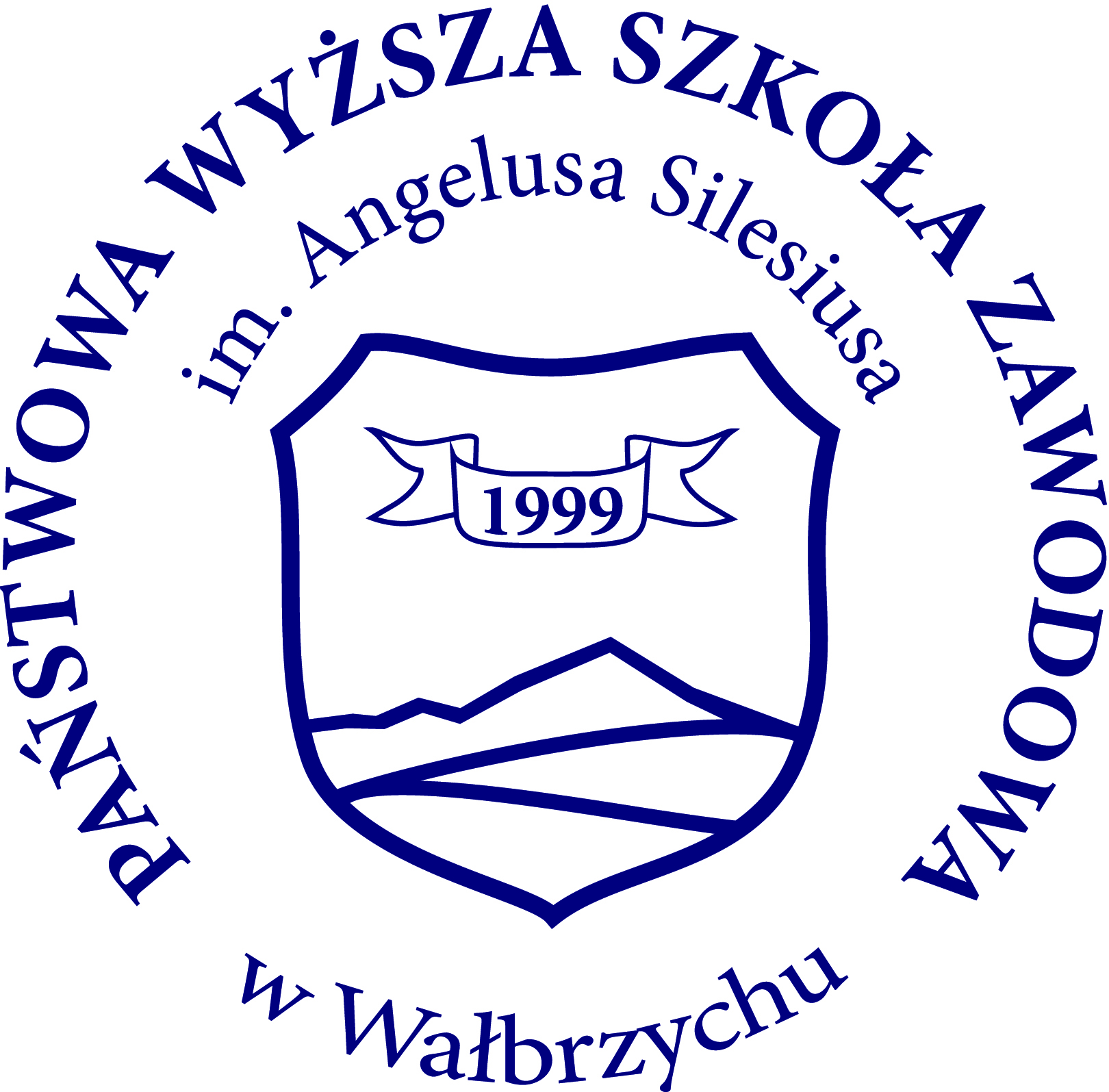 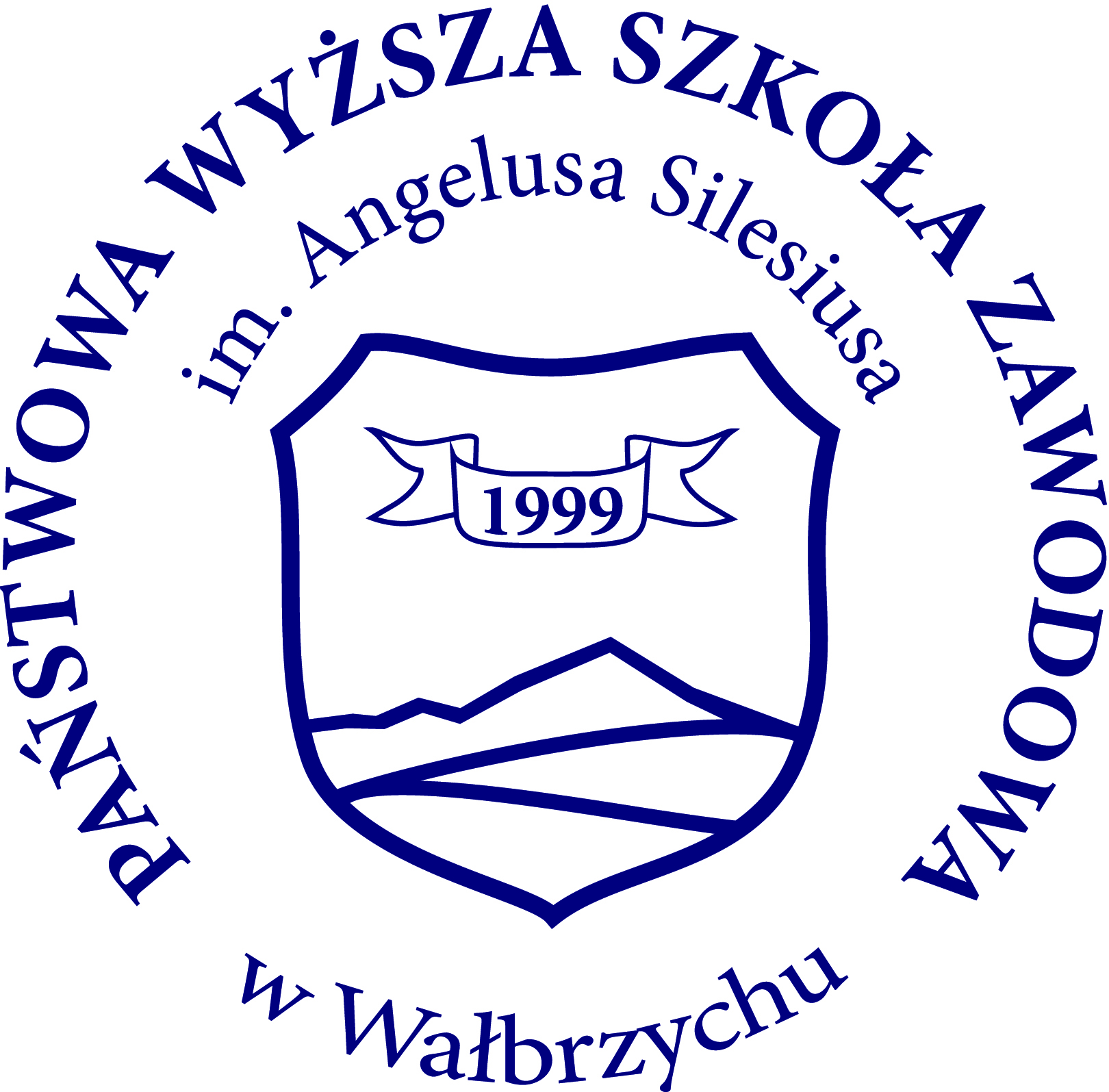 SR.021.36.2015Zarządzenie 36/2015z dnia 26 października 2015 r.w sprawie powołania komisji przetargowej do przeprowadzenia prac związanych z postępowaniem przetargowym dot. sprzedaży lokalu mieszkalnego zlokalizowanego przy ul. Kruczkowskiego 20/1 w WałbrzychuNa podstawie art. 66 ust. 2, pkt. 1 ustawy 27 lipca 2005 r. Prawo o szkolnictwie wyższym (Dz. U . z 2012 r., poz. 572 z późn. zm.) zarządzam, co następuje:§ 1Powołuję komisję przetargową do przeprowadzenia prac związanych z postępowaniem przetargowym dot. sprzedaży lokalu mieszkalnego zlokalizowanego przy ul. Kruczkowskiego 20/1 w Wałbrzychu, działka 15/86 obręb 0005 Piaskowa Góra nr 5, w składzie:Małgorzata Babińska, przewodnicząca komisjiAgnieszka Sobkowska, członek komisjiAnna Szpila, członek komisjiMarek Lubczyński, sekretarz komisji. § 2Zadaniem Komisji jest przeprowadzenie postępowania na zbycie nieruchomości wskazanej w § 1 zgodnie z Regulaminem nieograniczonego przetargu ustnego na sprzedaż lokalu mieszkalnego zlokalizowanego przy ul. Kruczkowskiego 20/1 w Wałbrzychu, zatwierdzonym Zarządzeniem 35/2015 z 26 października 2015 r.§ 3Zarządzenie wchodzi w życie z dniem podpisania.REKTORprof. zw. dr hab. Elżbieta Lonc